Произведения искусства,изображающие греческих и  римских богов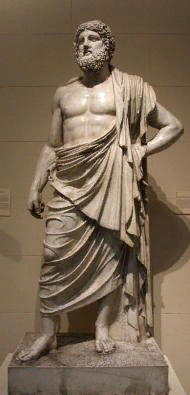 Зевс Скульптура Зевса, автор неизвестен«Зевс и Фитида» Жан Огюст Энгр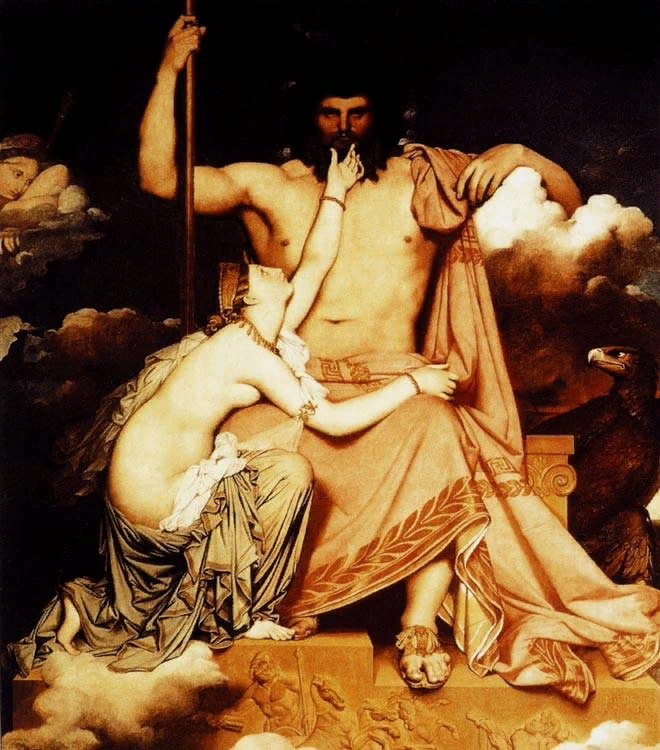 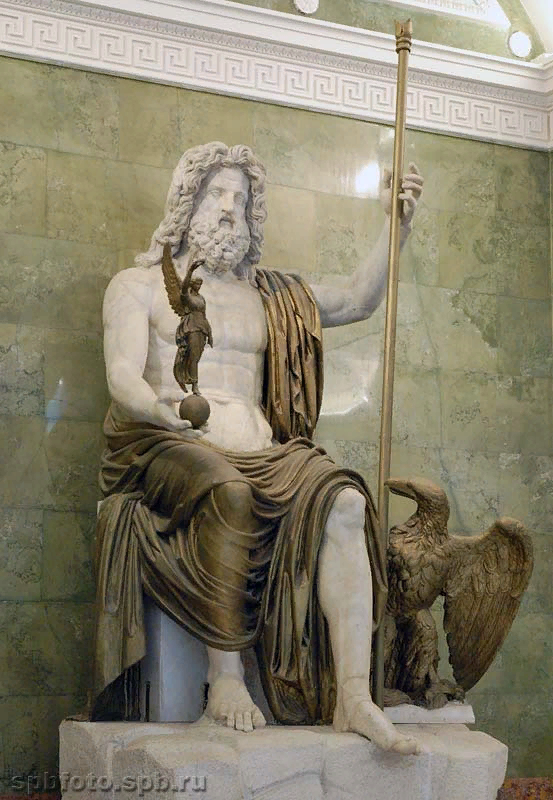 Статуя Юпитера, автор неизвестен 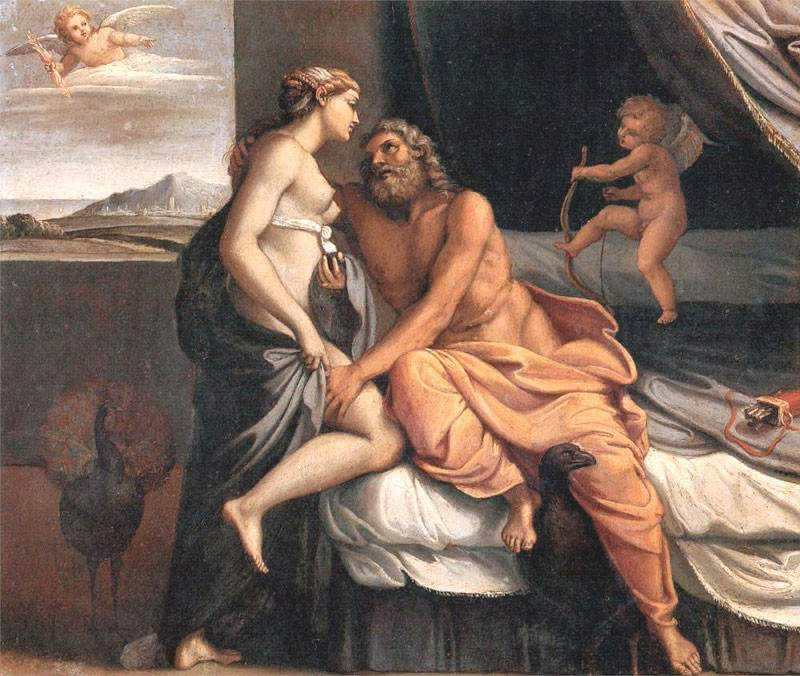 «Юпитер и Юнона» Аннибале Караччи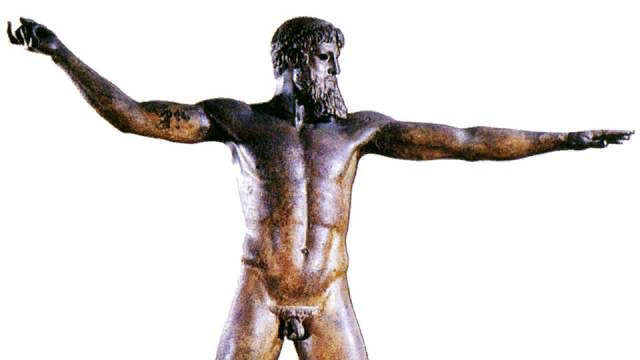 «Посейдон с мыса Артемисион», автор неизвестен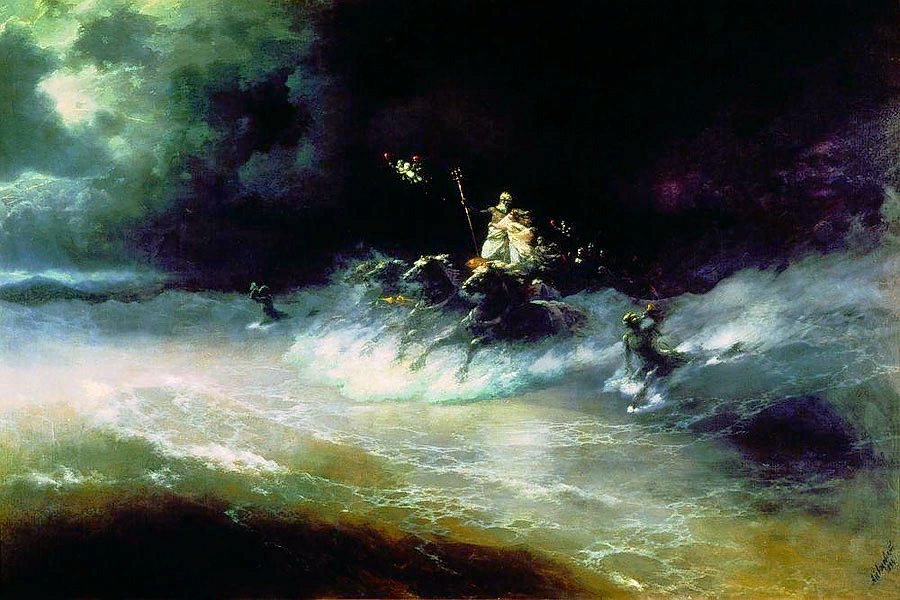 «Путешествие Посейдона по морю» Иван Айвазовский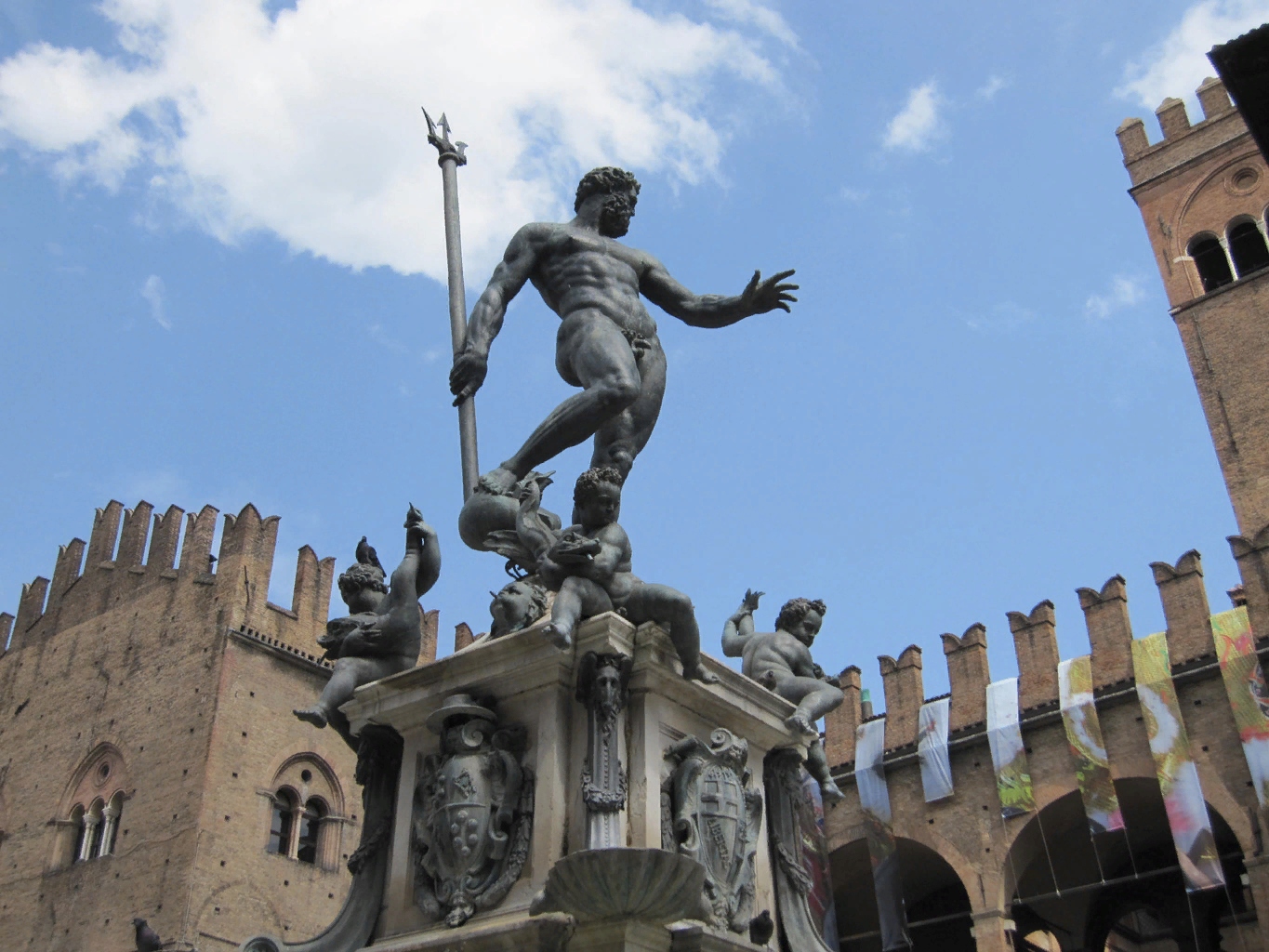 Фонтан «Нептун» в Болонье  Jean de Bologne da Douai 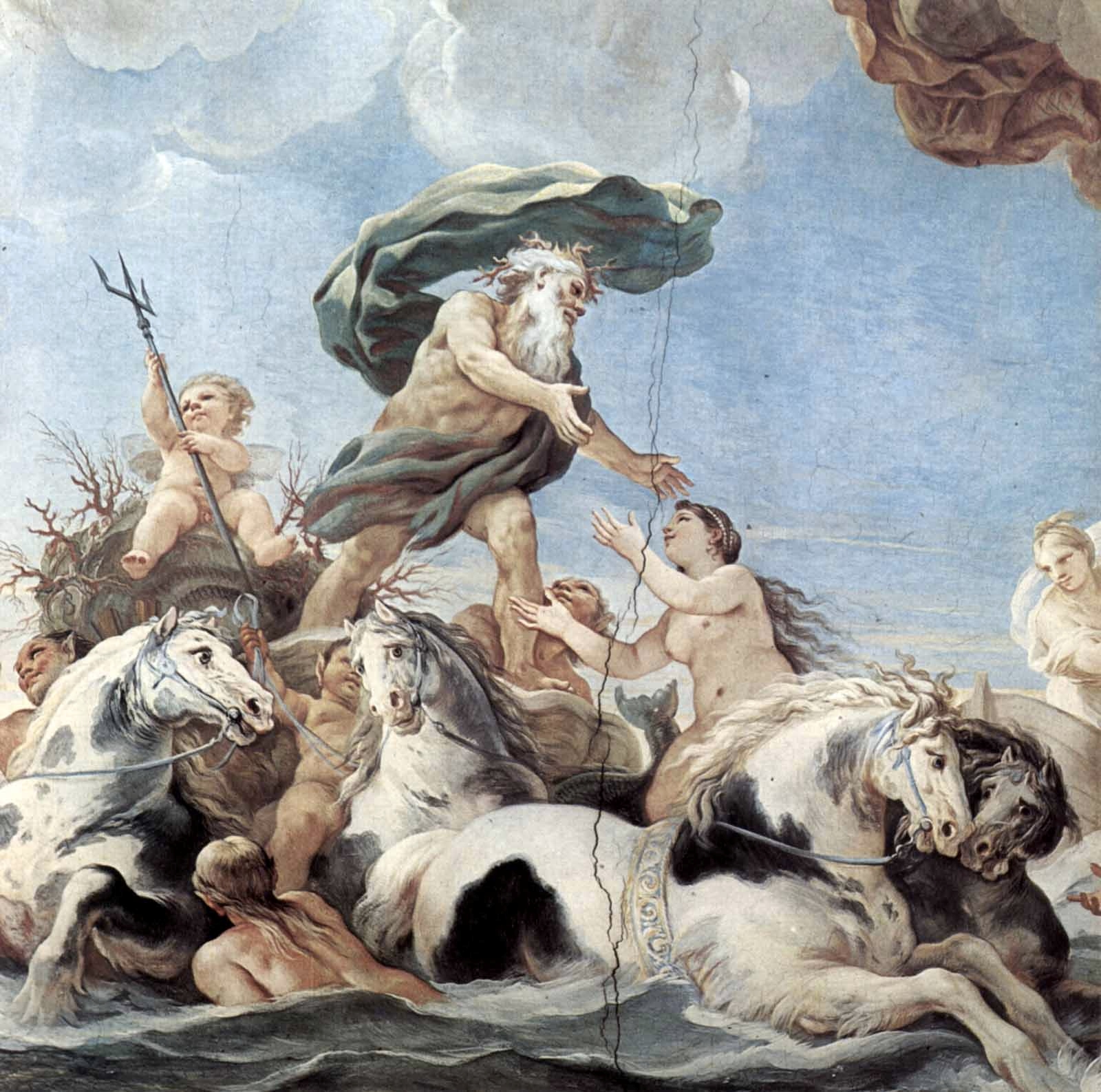 «Триумфальная процессия Нептуна» Джордано Лукка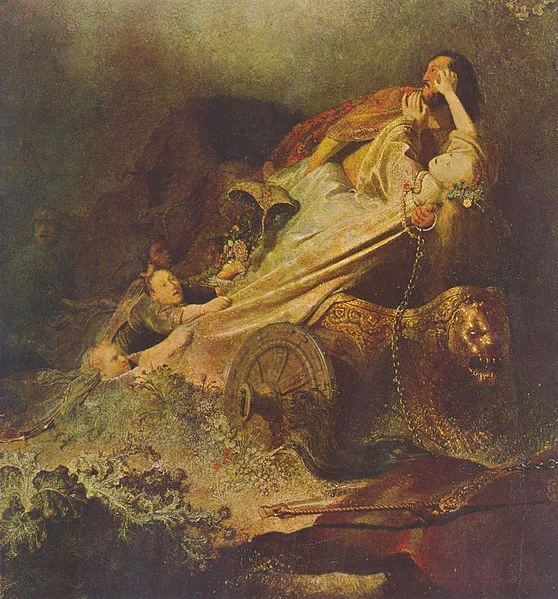 “Похищение Персефоны” Рембрандт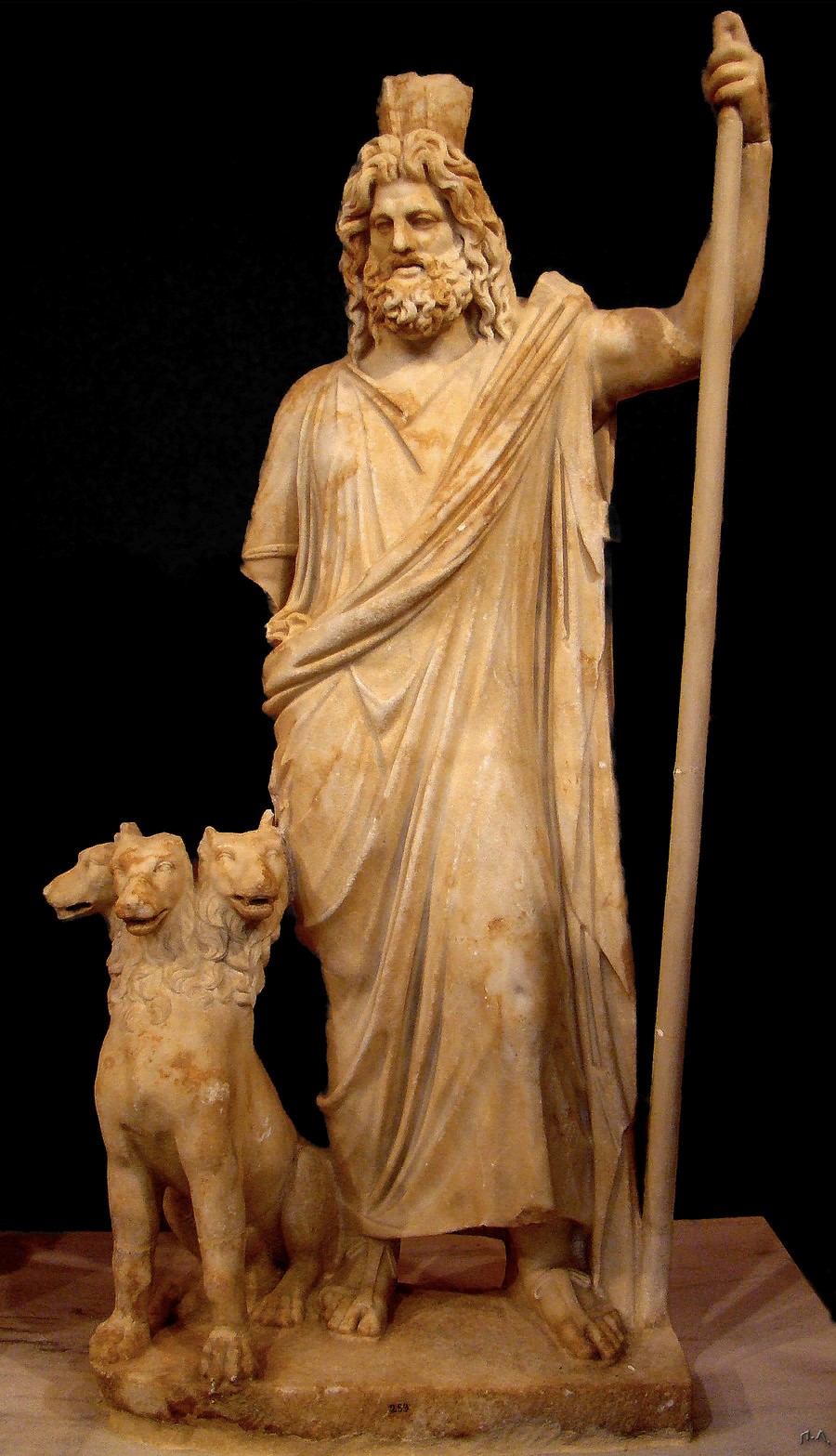 Аид с цербером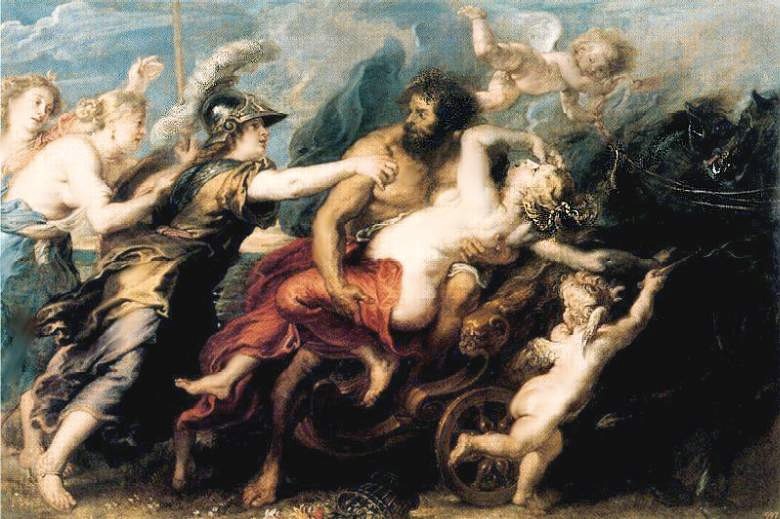 «Похищение Персифоны» Рубенс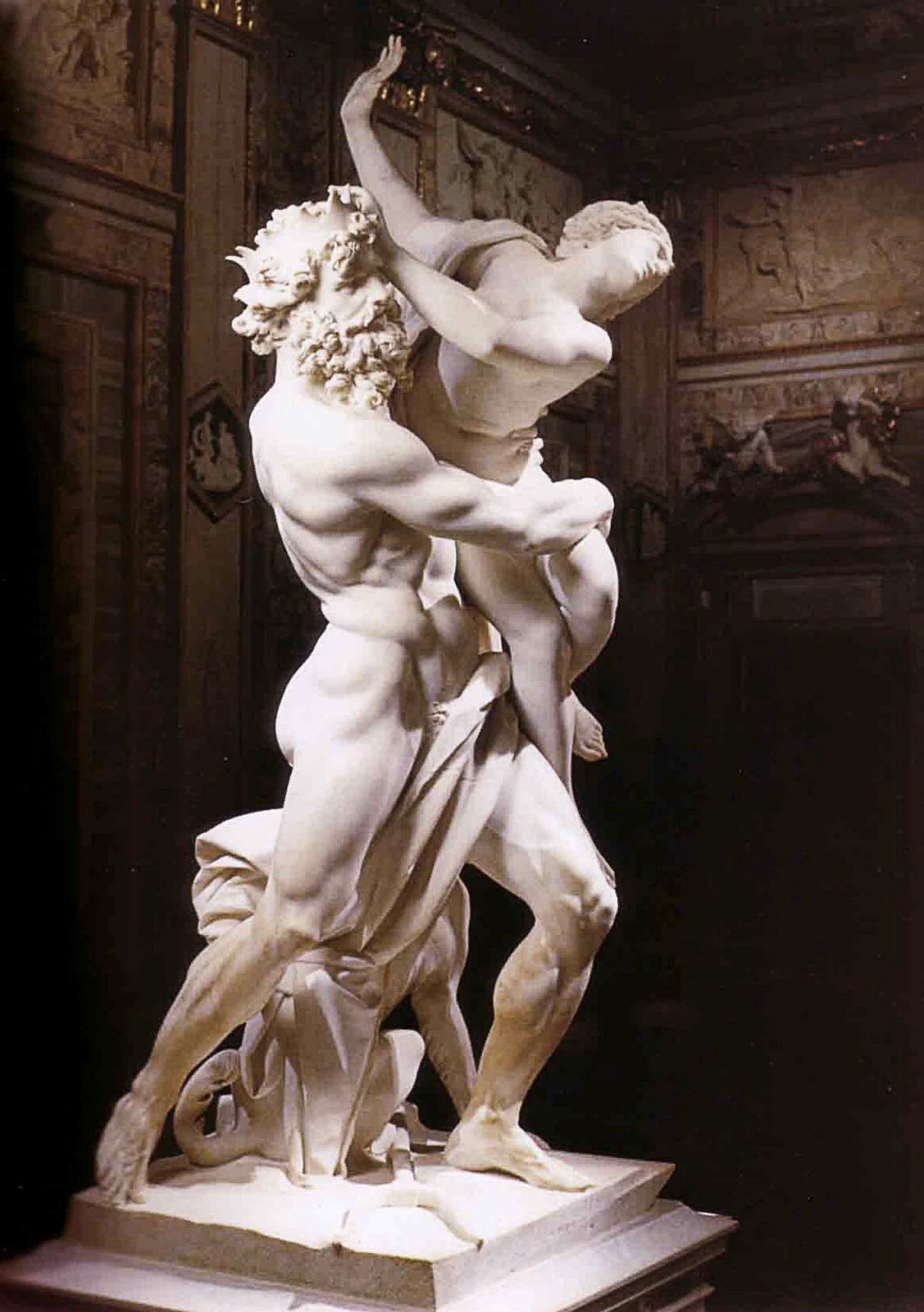 «Похищение Прозерпины» Джованни Бернинни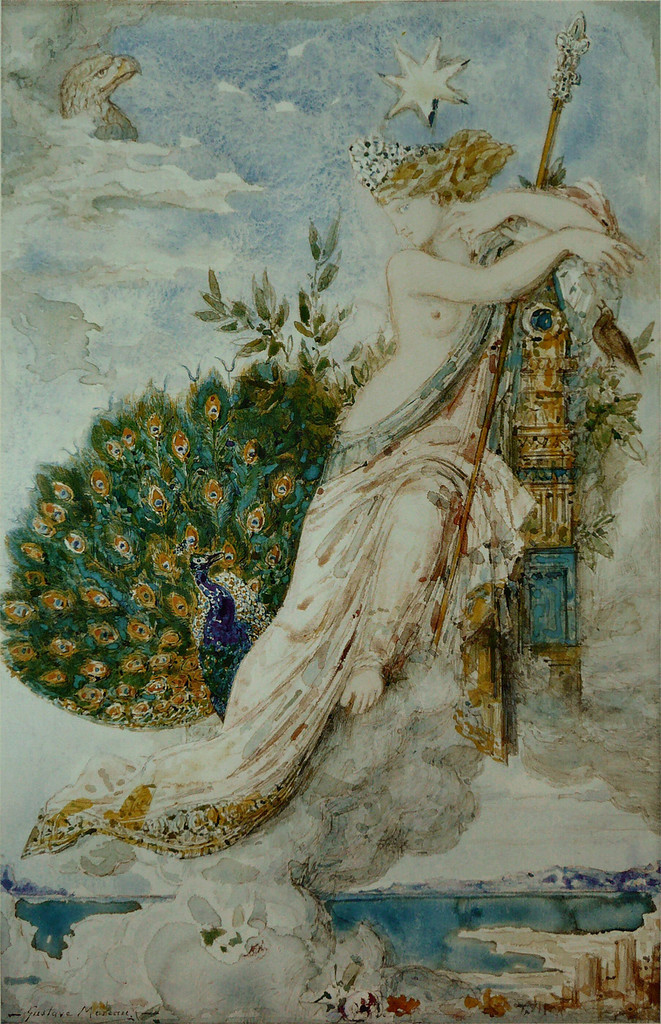 Гера (акварель) Гюстав Моро.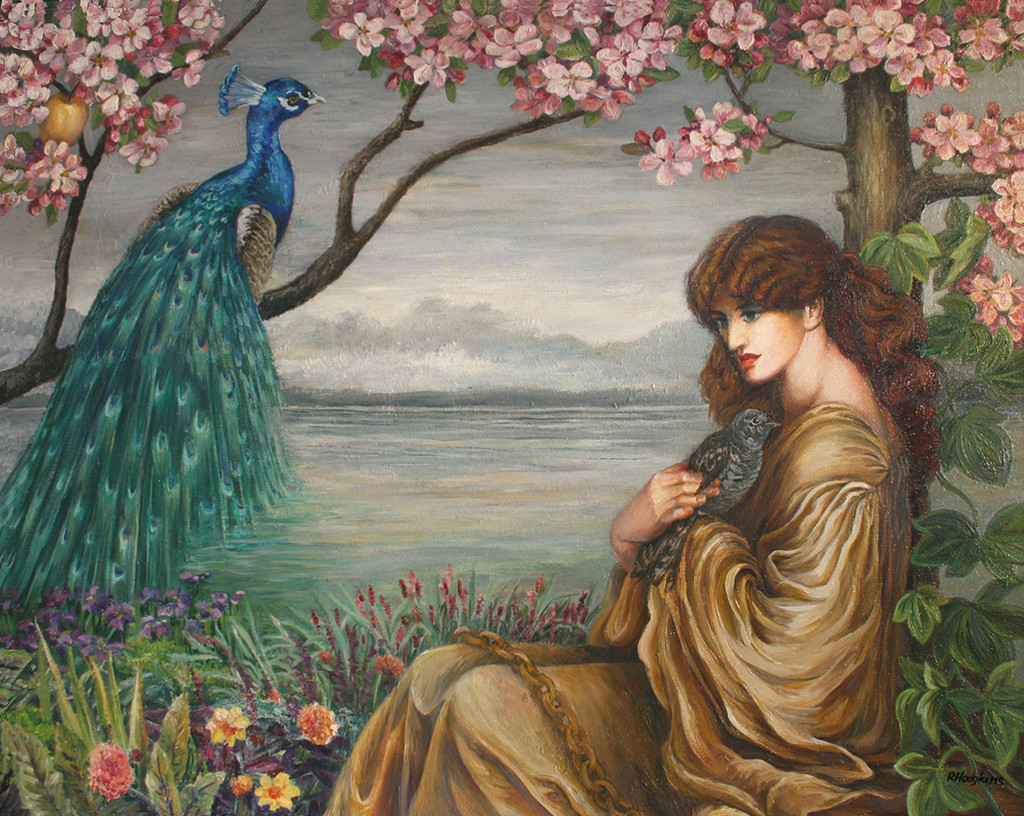 «Великая Гера» Рафаэль Санти«Юнона, одалживающая пояс у Венеры» Гай Хэд 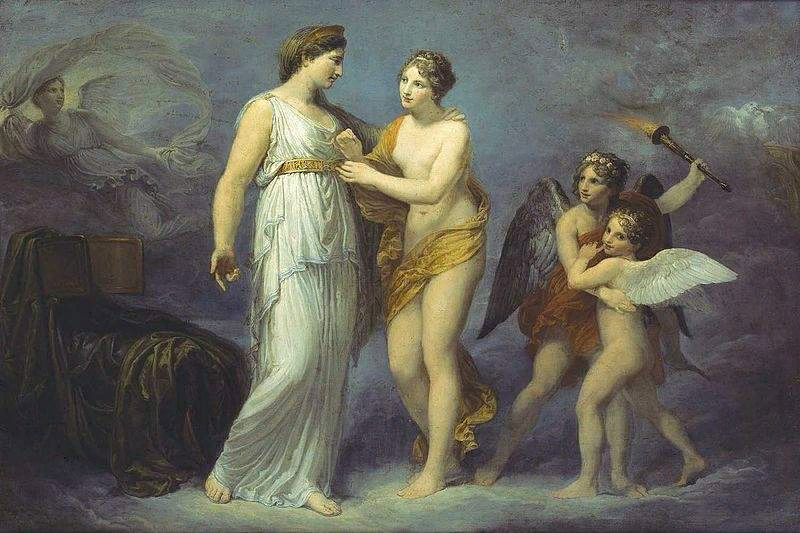 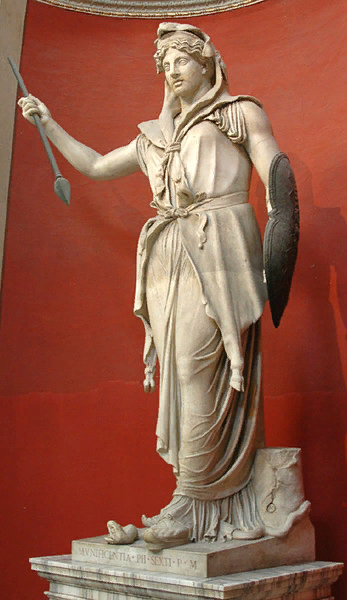 Юноны Соспиты. ВатиканВенера Милосская. Лувр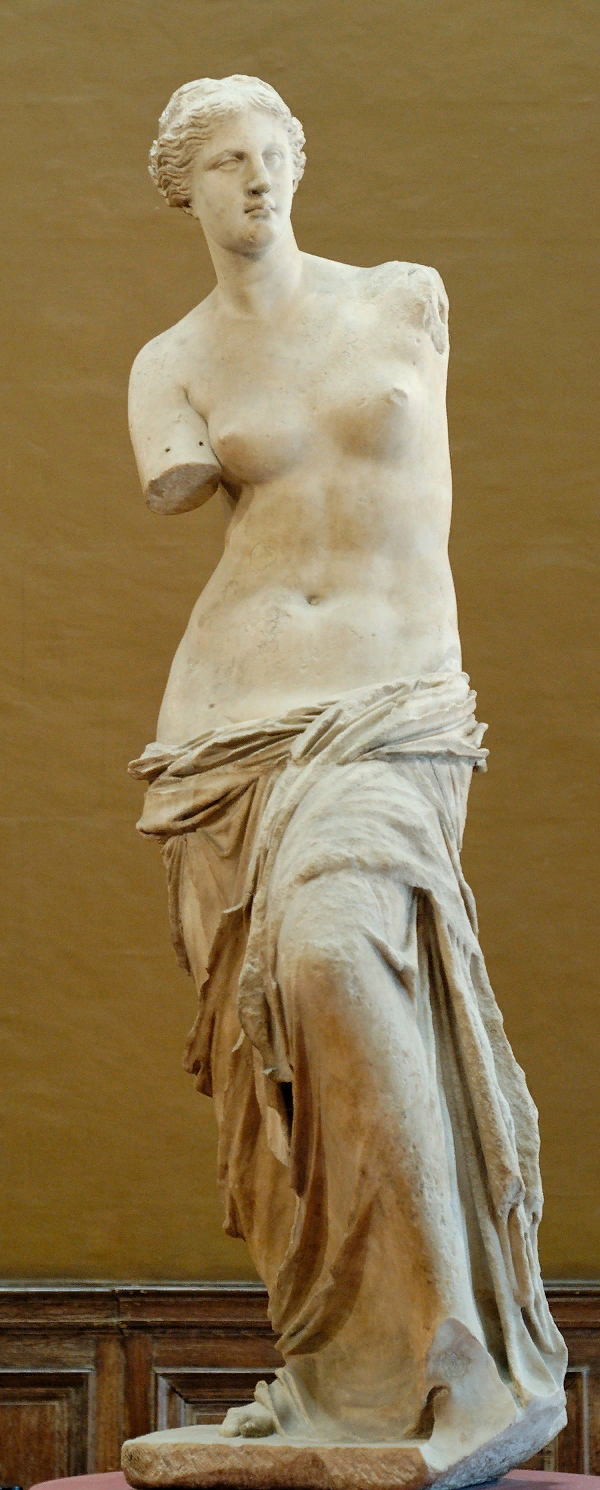 «Рождение Венеры» Сандро Боттичелли 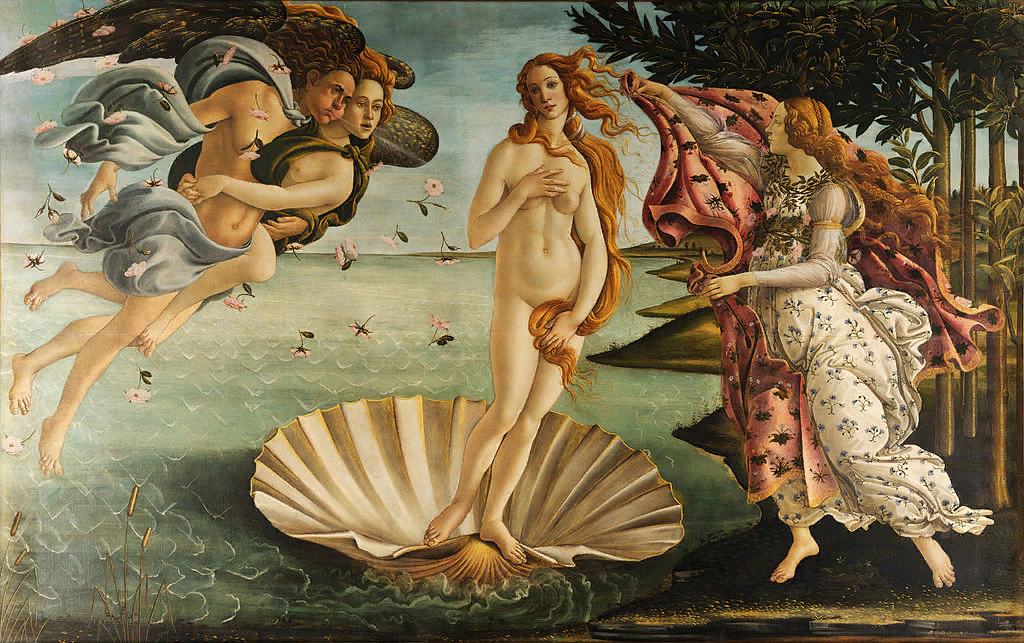 Афродита Браски ,I в. до н.э. Глиптотека. Мюнхен.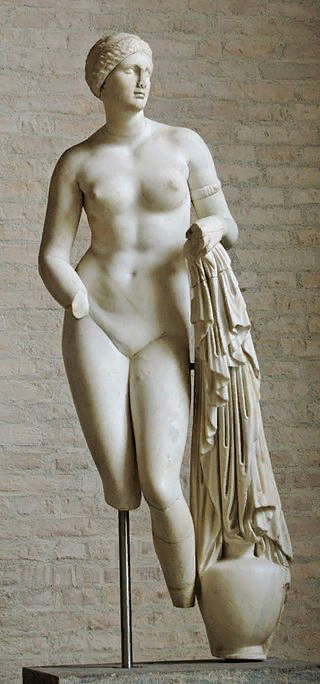 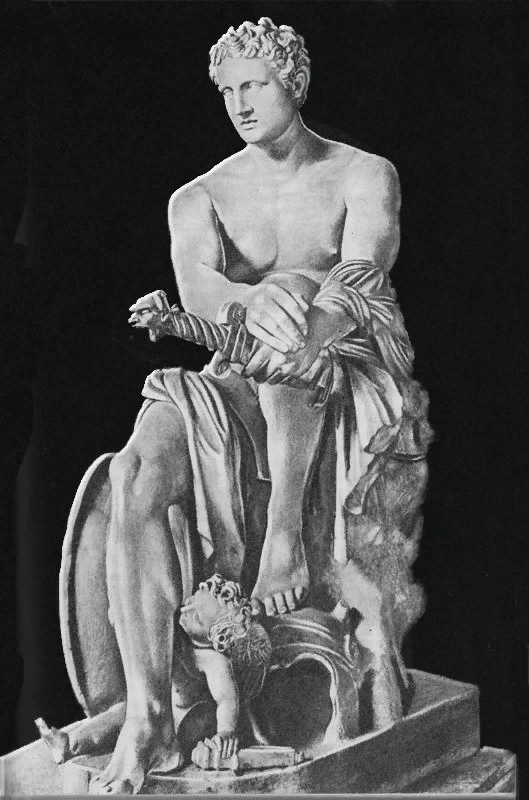 Отдыхающий Арес , IV в. до н.э.«Битва Минервы и Марса» Жак-Луи Давид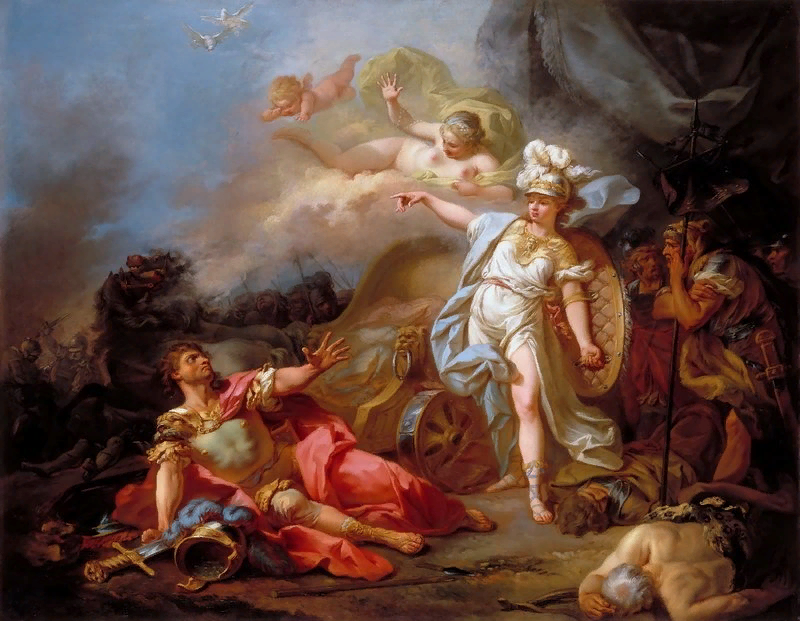 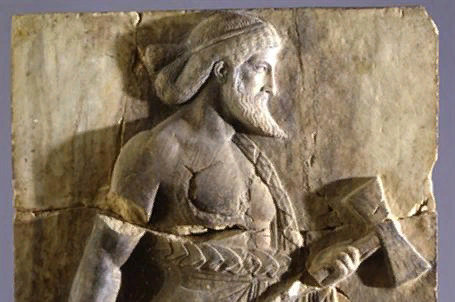 Вулкан. Барельеф  I в. до н.э.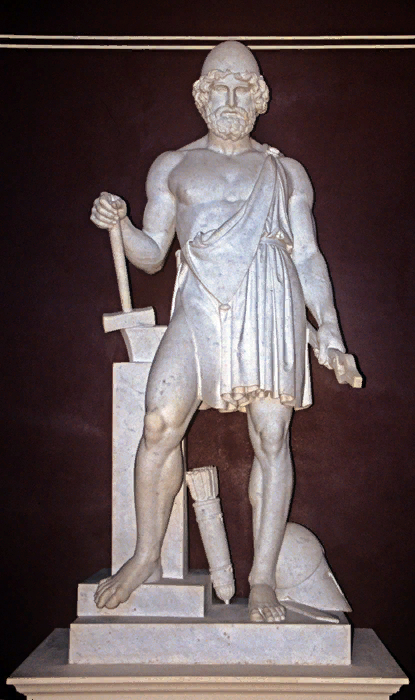  «Гефест» Торвальдсен Бертель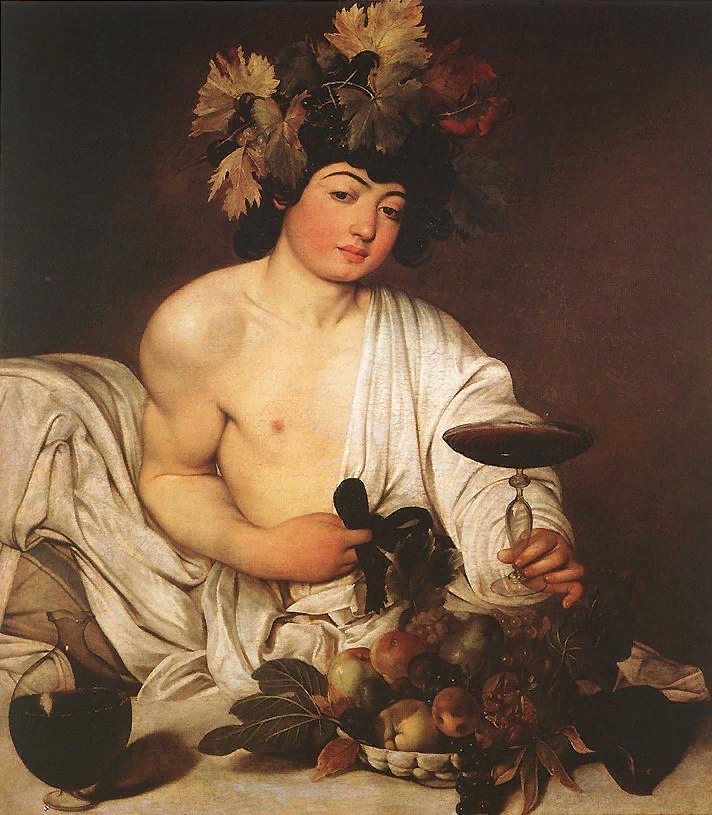 Вакх (Дионис) Караваджо